10 классЗадача 10-1. Судя по продуктам, вещество содержит C, H, N и, возможно, O, который сжиганием не определяется.Составляем уравнение реакции сжигания в общем виде:						(3 балла)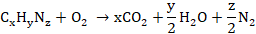 Определяем количество вещества образовавшихся продуктов и массы входящих в состав вещества элементов: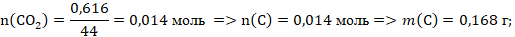 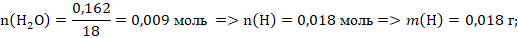 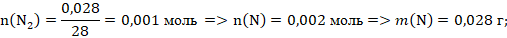 , т.е кислорода в составе вещества нет.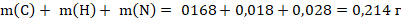 	Находим простейшую формулу CxHyNz:n(C) : n(H) : n(N) = 0,014 : 0,018 : 0,002 = 7 : 9 : 1. C7H9N - простейшая формулаНаходим молярную массу (C7H9N)n по формуле Клайперона-Менделеева: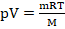 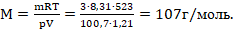 M(C7H9N)=107г/моль, истинная формула - C7H9N.			(3 балла)Находим количество вещества H2, ушедшего на гидрирование:n(C7H9N)=0,01 моль,  т.е. на 1 моль C7H9N расходуется 3 моля H2. Значит, вещество содержит 3 кратные связи. Это может быть или производное бензола или пиридина.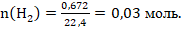  и т.д.(4 балла)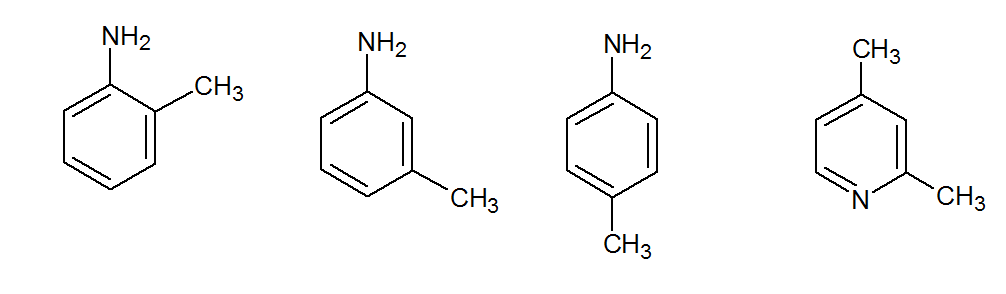 Всего – 10 баллов.Задача  10-2. CH3-CH2-OH →  CH3-CHO + H2(1балл)CH3-CHO +CH3-CHO→CH3-CH=CH-CHO +Н2О(2балла)CH3-CH=CH-CHO + 2Н2→CH3-CH2-CH2-CH2-OH(1балл)CH3-CH2-CH2-CH2-OH→CH3-CH2-CH=CH2+Н2О(1балл)CH3-CH2-CH=CH2+Н2О→CH3-CH2-CH(OH)-CH3(1балл)Х1 - CH3-CHO(1балл)Х2 - CH3-CH=CH-CHO(1балл)Х3 - CH3-CH2-CH2-CH2-OH(1балл)Х4 -    CH3-CH2-CH=CH2(1балл)Итого 10 баллов. Задача 10-3. 1) Структура молекул NF3 и  NH3 одинаковая — пирамида с одной неподеленной электронной парой: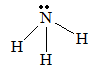 Валентный угол в NH3больше, чем в NF3(107° и 102°). Взаимное отталкивание электронных пар связей N—F меньше, чем N—Н. Это связано с уменьшением объема связывающей электронной пары в случае N—F (больше электроотрицательность фтора).(1 балл)2) Полярность молекулы аммиака больше, так как направление дипольного момента всех N—Н связей совпадает с направлением дипольного момента несвязывающей электронной пары. В случае NF3 ситуация иная — моменты связей N—F и электронной пары направлены в противоположные стороны и при сложении они значительно компенсируют друг друга. При более низкой температуре кипит малополярный фторид азота (Ткип(NH3) = -33"C, Ткип(NF3) = -129“C).(1 балл)3) Различная степень окисления азота в этих соединениях обусловливает различный характер протекания реакции гидролиза:2NF3+3H2O 6HF + N2O3; N2O3=NO+NO2;(1 балл) (1 балл)4) 4NH3 + 3F2= 3NH4F + NF3;(1 балл)2NH3+ 3F2=N2+ 6HF.(1 балл)5) Запишем выражение: ω(N) = M(N)/M(NFx), 0,269 = 14/(14+ 19x), тогдаx = 2. Получаем NF2, а димерN2F4(диамагнитность).(1 балл)Структура Льюиса:(1 балл)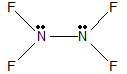 5) 570 ммрт. ст. = 75,975 кПа;(1 балл)Уравнение реакции синтеза4NF3 + CCF4 + 2N2F4.(1 балл)Всего 10 баллов.Задача 10-4.  1) Вещество X имеет Мr(Х) = 2,07 · 29 =60.(1 балл) Продукт термического разложения X –газ с М = 2,07 · 29/2,14 = 28 (г/моль) –N2, СО, С2Н4.(1 балл)Учитывая, что второй продукт термического разложения – простое вещество с Мr = 60 – 28 = 32, сделаем предположения:(1 балл)O2– СО3–  нет,S–COS–  да  (см. пункт 2),В–СОВ3–нет.(1 балл)2)NH4CNS+H2SO4+Н2O=(NH4)2SO4+COS↑;(1 балл)COS + H2O = CO2 + H2S;(44 +34)/2=39, 60/39 - 1,54.(2балла)3) Взрывоопасная смесь содержит 11,9 — 22 % COS, т.е. примерное соотношение объемов COS и  воздуха равно 1:3, а значит, соотношение объемов COS и  O2 равно 1:(1/5 · 3) = 2:1 (с учетом того, что в воздухе 20 % O2) ·2COS+ O2= 2СO2 + 2S. (1 балл)4) Примеси СO2, H2S. Очистка концентрированным раствором щелочи, осушка над Р2O5:2NaOH + СO2=Na2CO3+ Н2O, (1 балл)2NaOH + H2S =Na2S + 2Н2O. (1 балл)Итого 10 баллов.Задача 10-5.  1) Вычислим отношение   Ag: N:.(1 балл)80,6%+10,4% < 100%, следовательно, соединение содержит еще как минимум один элемент. Запишем формулу как AgNX.;Ar(X) = 12;X — углерод.Таким образом, формула соли AgCN(остальные варианты не подходят).(1 балл)2) В условии задачи описаны следующие химические превращения:2AgCN+ Вг2 = 2AgBr+ (CN)2;(1 балл)(CN)2+ 4Н2O + H2SO4= Н2С2О4 + (NH4)2SO4; (1 балл)5Н2С2O4 + 2КМnO4 + 3H2SO4= 10CO2+K2SO4+ 2MnSO4+ 8Н2O. (1 балл)3) Выпавшая щавелевая кислота может содержать кристаллизационную воду.n(Н2С2O4)= (5/2) · 0,01154 л · 0,0055 моль/л =1,587·10-4 моль. М(Н2С2O4·xН2O) = 0,02 г /(1,587 · 10-4 моль) = 126 г/моль.М(Н2С2O4) = 90 г/моль.Мг(xН2O)= 36, т.е. x = 2, а формула Н2С2O4·2Н2O. (2 балла)4) C2N2+ 2NaOH=NaCN+ NaOCN + H2O; (1 балл)C2N2 + H2 = 2HCN;      (1 балл)C2N2 + Br2 = 2BrCN.    (1 балл)Итого 10 баллов.